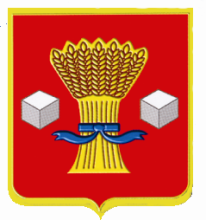 АдминистрацияСветлоярского муниципального района Волгоградской области                ПОСТАНОВЛЕНИЕот 28.04.2023                    № 528О признании утратившим силу постановления администрации Светлоярского муниципального района Волгоградской области от 24.01.2018 № 107 «Об утверждении Порядка составления, утверждения и ведения бюджетных смет администрации Светлоярского муниципального района и казенных учреждений, находящихся в ведении администрации Светлоярского муниципального района Волгоградской области» В соответствии со статьей 221 Бюджетного кодекса Российской Федерации и общими требованиями к порядку составления, утверждения и ведения бюджетных смет казенных учреждений, утвержденными приказом Министерства финансов Российской Федерации от 14.02.2018 № 26н, руководствуясь Уставом Светлоярского  муниципального  района  Волгоградской  области, Уставом Светлоярского городского поселения Светлоярского  муниципального  района  Волгоградской  области,п о с т а н о в л я ю:1. Признать утратившим силу постановление администрации Светлоярского муниципального района Волгоградской области от 24.01.2018 № 107 «Об утверждении Порядка составления, утверждения и ведения бюджетных смет администрации Светлоярского муниципального района и казенных учреждений, находящихся в ведении администрации Светлоярского муниципального района Волгоградской области».2. Настоящее постановление вступает в силу со дня его подписания.3. Отделу по муниципальной службе, общим и кадровым вопросам  администрации Светлоярского муниципального района Волгоградской области (Иванова Н.В.) разместить настоящее постановление на официальном сайте Светлоярского муниципального района Волгоградской области.4. Контроль за исполнением настоящего постановления возложить на заместителя главы Светлоярского муниципального района Волгоградской области Евдокимову Л.А.Глава муниципального района                                                                В.В.ФадеевСкворцова О.Г.